Nedávní čeští olympijští vítězovéVyřešením doplňovaček zjistíte příjmení čtyř českých olympijských vítězek a vítězů v 21 století…Jak souvisí luštění s češtinou? Křížovku, doplňovačku a další formy luštění vyřešíme tím snáze, čím širší a bohatší slovní zásobu máme.  A mohou se uplatnit i znalosti z jiných oborů, než je čeština. Celá kolekce věnovaná střípkům z olympijské historie, která je určená žákům druhého stupně základních škol i středních škol, je tedy zaměřená na rozvoj slovní zásoby a dovedností s ní souvisejících._________________________________________________ŘešeníCo jsem se touto aktivitou naučil(a):…………………………………………………………………………………………………………………………………………………………………………………………………………………………………………………………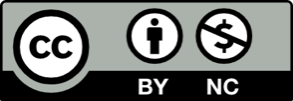 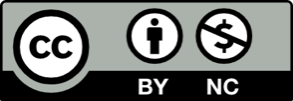 